Донецкая общеобразовательная школа I-III ступеней № 149«Свободные мини-библиотеки в школах Донецкой Народной Республики»ПОЧИТАЛ – ОТДАЙ ДРУГОМУ!Наши книжки- новоселыПригодятся все для школы!   В настоящее время  идея обмениваться прочитанными книгами, оставляя их в общественных местах, возникла в 2001 году, и с тех пор ее поклонников все больше. А вот в 2009 году возникла не менее похвальная инициатива – создавать целые мини-библиотеки, в которых любой желающий мог бы выбрать книгу себе по вкусу.В сентябре 2015 года стартовал проект «Свободные мини-библиотеки в школах Донецкой Народной Республики» В реализации проекта принимает участие и наша школа.  В школе и библиотеке были размещены объявления:Уважаемые читатели и  учащиеся нашей школы!Донецкая общеобразовательная школа І-ІІІ ступеней №149 объявляет благотворительную акцию “Подари книгу свободной мини-библиотеке школы”. Основной задачей акции является пополнение библиотечного фонда свободной мини-библиотеки школы. Новым книгам мы будем рады от души, но на полках мини-библиотеки найдут место и книги прежних лет издания, но в хорошем состоянии.Акция пройдет с 1 сентября . по 1 июня .Заранее благодарим всех, кто откликнется на нашу просьбу. Фамилии всех дарителей будут опубликованы отдельным списком на нашем школьном сайте. В создании классных мини-библиотек   активное участие приняли администрация, учителя и  учащиеся. Были подарены различные по тематике книги: это и художественная, и научно-популярная, и разнообразная познавательная литература. Мини-библиотеки размещены в местах, доступных для пользования. Принцип действия прост: в определенных местах класса устанавливаются полочки-библиотеки, где каждый может взять книгу, прочитать ее, оставить свою взамен и, конечно же, непременно вернуть прочитанную. 
Пользователям такой библиотеки не нужен формуляр, доступ к книгам открыт  постоянно и совершенно бесплатно. Ребятам из младших классов не составило труда создать свою библиотеку – у них в классах есть специальные полочки, оставалось только пополнить их новыми произведениями.  Вот такие чудесные мини-библиотеки созданы в 1-а классе,  1-б классе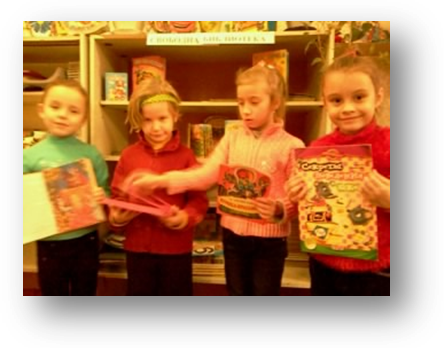 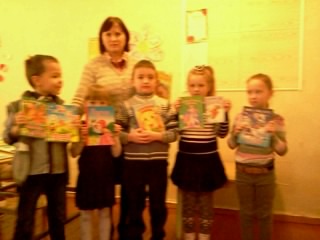 4-бклассе, 3-а классе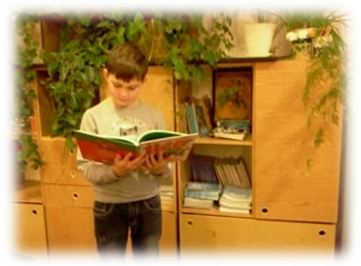 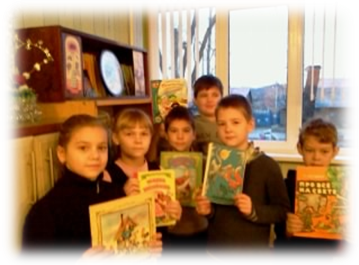 В некоторых классах были назначены ответственные - ребята, которые контролируют поступления книг и поддерживают порядок. Так в 4-а этим занимается юный библиотекарь Гущина Светлана. 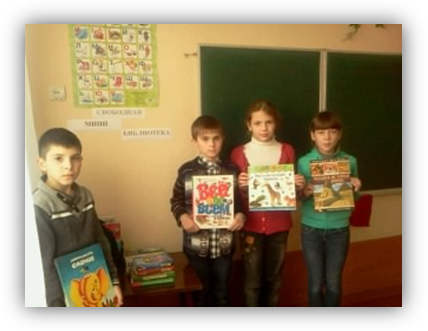 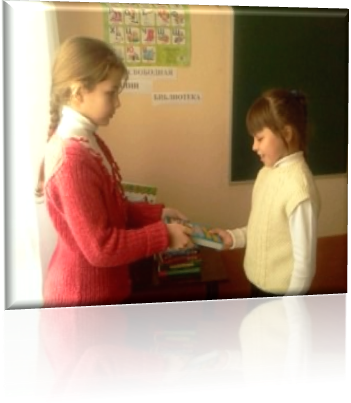 Хорошие мини-библиотечки созданы в кабинете математики (классный руководитель 7-го класса Юрасова Т.В.) 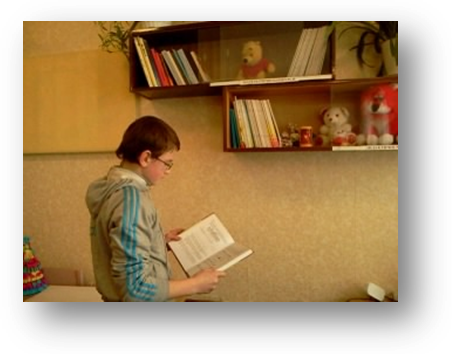 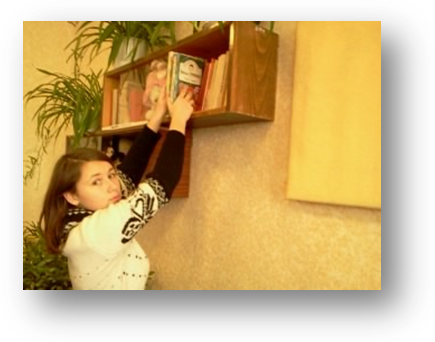 и кабинете русского языка и литературы (классный руководитель Савина И.А.).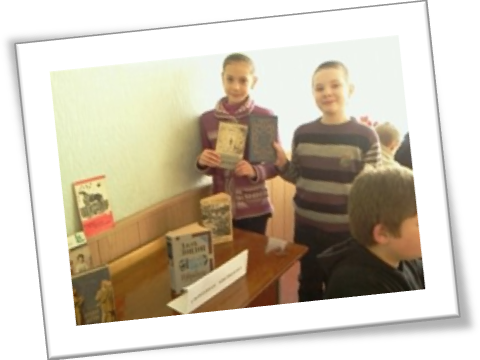 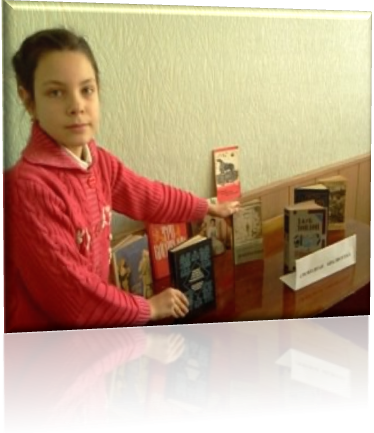 Ребята, если у  вас накопилась различная литература, и появилось   желание, избавится от книг, не торопитесь сдавать их в макулатуру. Принесите   в свой класс. Подарите книгам вторую жизнь.  Мы благодарим всех, кто принял участие в создании фонда свободной мини-библиотеки. А те, кто еще не успел поделиться с другими своими книгами, могут сделать это в любое время. Добро делать никогда не поздно.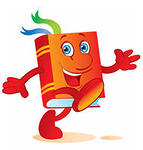 мини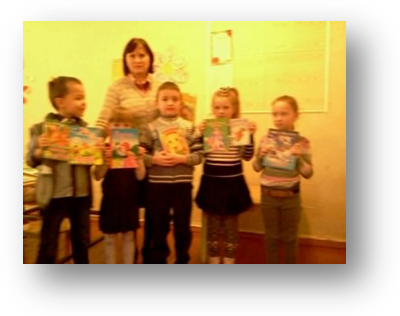 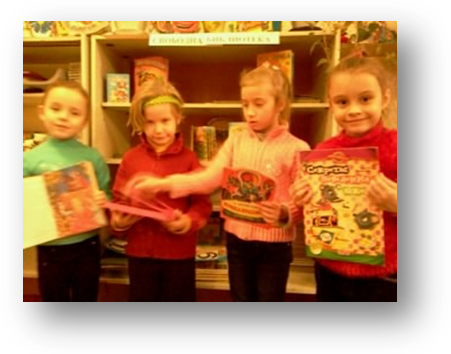 ..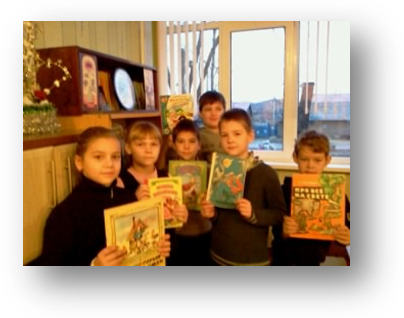 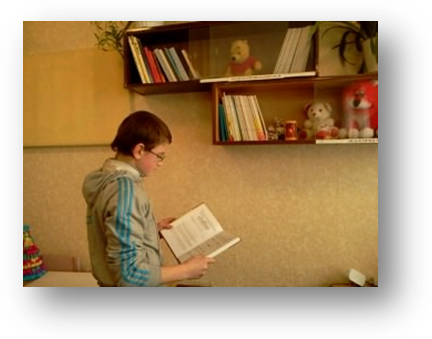 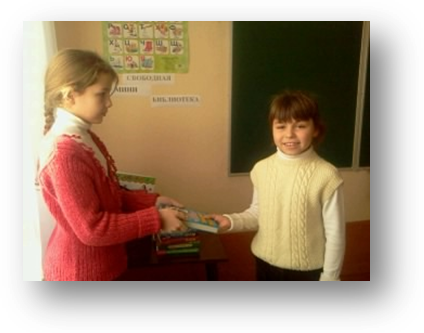 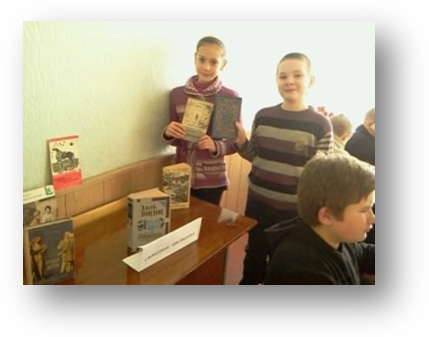 